			      บันทึกข้อความส่วนราชการ   ที่  		    			วันที่    ..................................................เรื่อง     ขอหนังสือรับรอง 	 ฉบับภาษาไทย		 ฉบับภาษาอังกฤษเรียน    ผู้อำนวยการสำนักงานเขตพื้นที่จักรพงษภูวนารถ		ด้วย ข้าพเจ้า นาย/นาง/นางสาว.................................................................ปฏิบัติงานประเภทข้าราชการพลเรือนในสถาบันอุดมศึกษา		พนักงานในสถาบัน		พนักงานราชการลูกจ้างประจำ					ลูกจ้างชั่วคราวตำแหน่ง.....................................เลขที่ประจำตำแหน่ง.............................สังกัดวิทยาเขตจักรพงษภูวนารถมหาวิทยาลัยเทคโนโลยีราชมงคลตะวันออก อัตราเงินเดือน..........................บาท มีความประสงค์จะขอหนังสือรับรองการทำงาน	รับรองเงินเดือน	รับรองรายได้พิเศษ ทั้งนี้เพื่อใช้.................................... เบอร์ที่สามารถติดต่อได้...............................................จึงเรียนมาเพื่อโปรดทราบและดำเนินการต่อไป จักขอบคุณยิ่ง 				ลงชื่อ................................................................				      (..............................................................)เรียน	ผู้อำนวยการสำนักงานเขตพื้นที่จักรพงษภูวนารถ	ด้วย................................................................................ได้รับค่าตอบแทนเดือนละ.........................บาทและได้รับค่าตอบแทนพิเศษดังนี้............................................................................................................       รวมอัตราค่าตอบแทนที่ได้รับต่อหนึ่งเดือน จำนวน..........................บาท จริง				ลงชื่อ................................................................				      (..............................................................)				ตำแหน่ง..........................................................					          งานคลังเรียน	ผู้อำนวยการสำนักงานเขตพื้นที่จักรพงษภูวนารถ	ด้วย.......................................................................................ปฏิบัติงานประเภท....................................ตำแหน่ง...........................................................................สังกัดวิทยาเขตจักรพงษภูวนารถ ได้เริ่มปฏิบัติงานตั้งแต่วันที่.........................................................................จนถึง.................................................................... จริง				ลงชื่อ................................................................				      (..............................................................)				ตำแหน่ง..........................................................					    งานบริหารงานบุคคล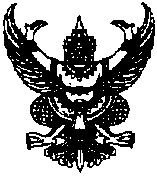 